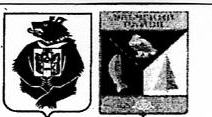 АДМИНИСТРАЦИЯ  СЕЛЬСКОГО ПОСЕЛЕНИЯ «СЕЛО БУЛАВА»Ульчского муниципального района Хабаровского краяПОСТАНОВЛЕНИЕ04.08.2016  №  125-пас. БулаваО порядке сообщения лицами, включенными Перечень должностей муниципальной службы администрации  сельского поселения «Село Булава», замещение которых налагает на граждан обязанности и ограничения, установленные статьями 8,12 Федерального закона от 25.12.2008 № 273-ФЗ «О противодействии коррупции», о возникновении личной заинтересованности при исполнении должностных обязанностей, которая приводит или может привести к конфликту интересовВ соответствии с Федеральным законом от 25.12.2008 № 273-ФЗ «О противодействии коррупции», во исполнение Указа Президента Российской Федерации от 22.12.2015 № 650 «О порядке сообщения лицами, замещаю-щими отдельные государственные должности Российской Федерации, должности федеральной государственной службы, и иными лицами о возникновении личной заинтересованности при исполнении должностных обязанностей, которая приводит или может привести к конфликту интересов, и о внесении изменений в некоторые акты Президента Российской Федерации», администрация  сельского поселения «Село Булава»,ПОСТАНОВЛЯЕТ:1. Утвердить прилагаемое Положение о порядке сообщения лицами, включенными Перечень должностей муниципальной службы администрации  сельского поселения «Село Булава», замещение которых налагает на граж-дан обязанности и ограничения, установленные статьями 8,12 Федерального закона от 25.12.2008 № 273-ФЗ «О противодействии коррупции», о возникновении личной заинтересованности при исполнении должностных обязанностей, которая приводит или может привести к конфликту интересов.2. Главному специалисту администрации  (Новрузова Е.А.) ознакомить муниципальных служащих, включенных в Перечень должностей муниципальной службы администрации сельского  поселения «Село Булава», замещение которых налагает на граждан обязанности и ограничения, установленные статьями 8,12 Федерального закона от 25.12.2008 № 273-ФЗ «О противодействии коррупции» с настоящим положением.3. Контроль за выполнением настоящего постановления возложить на главного  специалиста  администрации Новрузову Е.А.4. Настоящее постановление вступает в силу после его официального опубликования.Глава сельского поселения						        Н.П.Росугбу УТВЕРЖДЕНОпостановлением администрации  сельского поселенияот 04.08.2016 № 125-паПОЛОЖЕНИЕо порядке сообщения лицами, включенными Перечень должностей муниципальной службы администрации   сельского поселения «Село Булава», замещение которых налагает на граждан обязанности и ограничения, установленные статьями 8,12 Федерального закона от 25.12.2008 № 273-ФЗ «О противодействии коррупции», о возникновении личной заинтересованности при исполнении должностных обязанностей, которая приводит или может привести к конфликту интересов1. Настоящим Положением определяется порядок сообщения лицами, включенными  Перечень должностей муниципальной службы администрации  сельского поселения «Село Булава», замещение которых налагает на граждан обязанности и ограничения, установленные статьями 8,12 Федерального закона от 25.12.2008 № 273-ФЗ «О противодействии коррупции», о возникновении личной заинтересованности при исполнении должностных обязанностей, которая приводит или может привести к конфликту интересов (далее – муниципальные служащие, включенные в Перечень) о возникновении личной заинтересованности при исполнении должностных обязанностей, которая приводит или может привести к конфликту интересов.2. Лица, включенные в Перечень, обязаны в соответствии с законодательством Российской Федерации о противодействии коррупции сообщать о возникновении личной заинтересованности при исполнении должностных обязанностей, которая приводит или может привести к конфликту интересов, а также принимать меры по предотвращению или урегулированию конфликта интересов.Сообщение оформляется в письменной форме в виде уведомления о возникновении личной заинтересованности при исполнении должностных обязанностей, которая приводит или может привести к конфликту интересов (далее - уведомление).3. Лица, включенные в Перечень, направляют главе сельского поселения «Село Булава» уведомление, составленное по форме согласно приложению к Положению.4. Направленные главе  сельского поселения «Село Булава» уведомления по его поручению направляются председателю комиссии администрации сельского поселения «Село Булава» по соблюдению требований к служебному поведению муниципальных служащих и урегулированию конфликта интересов.5. Уведомления, по которым принято решение в соответствии с пунктом 4 настоящего Положения, могут быть направлены по поручению главы  сельского поселения «Село Булава» или председателя комиссии администрации  сельского поселения «Село Булава» по соблюдению требований к служебному поведению муниципальных служащих и урегулированию конфликта интересов к специалисту администрации ответственным за кадровую работу,  который осуществляет предварительное рассмотрение уведомлений.В ходе предварительного рассмотрения уведомлений должностные лица имеют право получать в установленном порядке от лиц, направивших уведомления, пояснения по изложенным в них обстоятельствам и направлять в установленном порядке запросы в федеральные органы государственной власти, органы государственной власти субъектов Российской Федерации, иные государственные органы, органы местного самоуправления и заинтересованные организации.6. По результатам предварительного рассмотрения уведомлений, поступивших в соответствии с пунктом 5 настоящего Положения в комиссию администрации  сельского поселения «Село Булава» по соблюдению требований к служебному поведению муниципальных служащих и урегулированию конфликта интересов подготавливается мотивированное заключение на каждое из них.Уведомления, заключения и другие материалы, полученные в ходе предварительного рассмотрения уведомлений, представляются председателю комиссии администрации  сельского поселения  «Село Булава» по соблюдению требований к служебному поведению муниципальных служащих и урегулированию конфликта интересов в течение семи рабочих дней со дня поступления уведомляет специалиста администрации ответственного за кадровую службу.В случае направления запросов, указанных в абзаце втором пункта 4 настоящего Положения, уведомления, заключения и другие материалы представляются председателю комиссии администрации  сельского поселения «Село Булава» по соблюдению требований к служебному   поведению    муниципальных служащих и урегулированию конфликта интересов в течение 45 дней со дня поступления уведомлений в сектор кадров администрации  сельского поселения «Село Булава». Указанный срок может быть продлен, но не более чем на 30 дней.7. Комиссией администрации  сельского поселения «Село Булава» по соблюдению требований к служебному поведению муниципальных служащих и урегулированию конфликта интересов по результатам рассмотрения ими уведомлений принимается одно из следующих решений:а) признать, что при исполнении должностных обязанностей лицом, направившим уведомление, конфликт интересов отсутствует;б) признать, что при исполнении должностных обязанностей лицом,направившим уведомление, личная заинтересованность приводит или может привести к конфликту интересов;в) признать, что лицом, направившим уведомление, не соблюдались требования об урегулировании конфликта интересов.8. В случае принятия решения, предусмотренного подпунктом «б» пункта 7 настоящего Положения, в соответствии с законодательством Российской Федерации комиссия администрации  сельского поселения «Село Булава» по соблюдению требований к служебному поведению муниципальных служащих и урегулированию конфликта интересов рекомендует главе  сельского поселения «Село Булава» принять меры или обеспечить принятие мер по предотвращению или урегулированию конфликта интересов, либо рекомендует лицу, направившему уведомление, принять такие меры.9. В случае принятия решений, предусмотренных подпунктами «б» и «в» пункта 7 настоящего Положения, председатель комиссии администрации  сельского поселения «Село Булава» по соблюдению требований к служебному поведению муниципальных служащих и урегулированию конфликта интересов в трехдневный срок представляет доклад главе   сельского поселения «Село Булава».10. Комиссия администрации  сельского поселения «Село Булава» по соблюдению требований к служебному поведению муниципальных служащих и урегулированию конфликта интересов рассматривает уведомления и принимает по ним решения в порядке, установленном Положением о комиссии администрации  сельского поселения «Село Булава» по соблюдению требований к служебному поведению муниципальных служащих и  урегулированию конфликтов интересов.________________ПРИЛОЖЕНИЕ (отметка об ознакомлении)Главе  сельского поселения «Село Булава»от __________________________________________________________________________________________(Ф.И.О., замещаемая должность)УВЕДОМЛЕНИЕо возникновении личной заинтересованности при исполнении должностных обязанностей, которая приводит или может привестик конфликту интересовСообщаю о возникновении у меня личной заинтересованности при исполнении должностных обязанностей, которая приводит или может привести к конфликту интересов (нужное подчеркнуть).Обстоятельства,    являющиеся   основанием   возникновения    личной заинтересованности: _______________________________________________________________________________________________________________Должностные обязанности, на  исполнение  которых  влияет  или  может повлиять личная заинтересованность: __________________________________________________________________________________________________Предлагаемые меры по  предотвращению  или  урегулированию  конфликта интересов: _____________________________________________________________________________________________________________________Намереваюсь (не намереваюсь)  лично  присутствовать   на   заседаниикомиссии администрации  сельского поселения  «Село Булава» по соблюдению требований к служебному поведению муниципальных служащих и урегулированию конфликта интересов рассмотрении настоящего уведомления (нужное подчеркнуть).«__» __________ 20__ г. 			______________________________                              (подпись лица (расшифровка подписи),               направляющего уведомление)